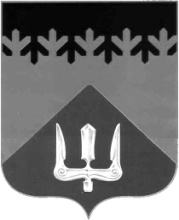 СОВЕТ ДЕПУТАТОВВОЛХОВСКОГО МУНИЦИПАЛЬНОГО РАЙОНАЛЕНИНГРАДСКОЙ ОБЛАСТИРЕШЕНИЕот  15  ноября  2017 года                                                                                        №  84Для совместного решения вопросов местного значения по организации в границах муниципального образования Волховский муниципальный район Ленинградской области электро-, тепло-, газо-, водоснабжения населения и водоотведения, в пределах полномочий, установленных Гражданским кодексом Российской Федерации, Бюджетным кодексом Российской Федерации, на основании пункта 4 части 1 статьи 14, пункта 4 части 1 статьи 15, части 4 статьи 51, части 1 статьи 68 Федерального закона от 06 октября 2003 года № 131-ФЗ «Об общих принципах организации местного самоуправления в Российской Федерации», Федерального закона от 08 февраля 1998 года № 14-ФЗ «Об обществах с ограниченной ответственностью», Совет депутатов Волховского муниципального района Ленинградской областирешил:1. Принять участие в организации межмуниципального сотрудничества путем создания межмуниципального хозяйственного общества наряду с участием муниципального образования город Волхов Волховского муниципального района Ленинградской области.2. Создать межмуниципальное хозяйственное общество по предоставлению услуг электро-, тепло-, газо-, водоснабжения населения и водоотведения, в форме общества с ограниченной ответственностью.3. Утвердить размер вклада, вносимого в межмуниципальное хозяйственное общество – общество с ограниченной ответственностью в сумме 50 000 (пятьдесят тысяч) рублей и долей муниципального образования Волховский муниципальный район в размере 50 (пятьдесят) процентов.4. Согласовать наименование межмуниципального хозяйственного общества – общество с ограниченной ответственностью «Волховские коммунальные системы» и его место нахождения: 187400, Ленинградская область, город Волхов, пр.Державина, д.54..5. Согласовать проект договора об учреждении межмуниципального хозяйственного общества - общества с ограниченной ответственностью «Волховские коммунальные системы» (Приложение № 1 к настоящему решению).6. Согласовать проект устава межмуниципального хозяйственного общества - общества с ограниченной ответственностью «Волховские коммунальные системы» (Приложение № 2 к настоящему решению).7. Определить, что администрация Волховского муниципального района является органом местного самоуправления, представляющим интересы муниципального образования Волховский муниципальный район Ленинградской области в организации межмуниципального хозяйственного общества – создании межмуниципального хозяйственного общества - общества с ограниченной ответственностью «Волховские коммунальные системы».8. Назначить главу администрации Волховского муниципального района  Белицкого Александра Мефодьевича, лицом уполномоченным:- подписывать учредительные документы;- заключать договоры и соглашения;- осуществлять иные полномочия, предусмотренные действующим законодательством, нормативными правовыми актами района и учредительными документами организации;- на основе согласованного Советом депутатов договора об учреждении и устава общества разрабатывает и подписывает договор об учреждении;- обеспечивает проведение государственной регистрации вновь создаваемого юридического лица в государственных регистрирующих органах.9. Настоящее решение вступает в силу на следующий день после его официального опубликования в сетевом издании «Ленинградское областное информационное агентство (/ЛЕНОБЛИНФОРМ).10. Контроль за выполнением настоящего решения возложить на главу Волховского муниципального района Ленинградской области.Глава Волховского муниципального районаЛенинградской области		  	     	      	    	                Иванов В.Д.О принятии участия в создании межмуниципального хозяйственного общества в форме общества с ограниченной ответственностью по решению вопросов местного значения